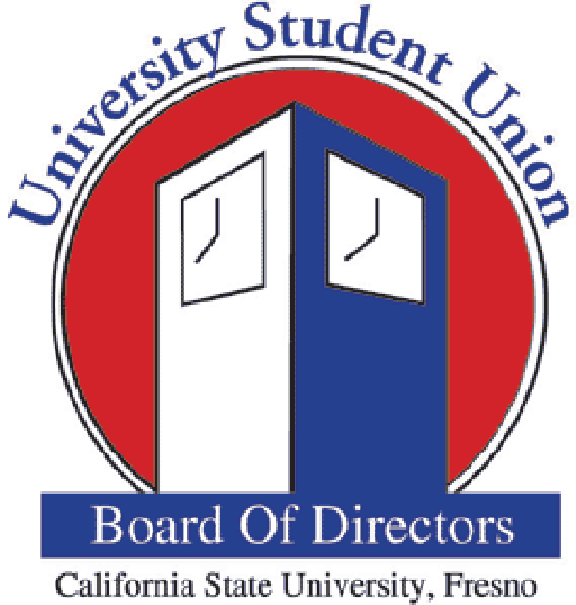 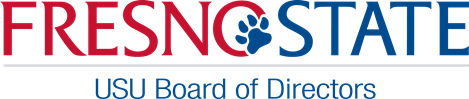 Bylaws of the University Student Union Board of Directorsof California State University, FresnoARTICLE 1:  NAME AND PURPOSE1.1	The official name of this organization is the University Student Union (USU), of California State University, Fresno (University).1.2	The USU is an operating unit of California State University, Fresno Association, Inc.  The USU shall have a USU Board of Directors (Board), which Board shall function as an advisory committee to the California State University, Fresno Association, Inc. Board of Directors relative to the activities of the USU.  The Board’s purpose is to develop policies for the control and management of the USU programs and services consistent with California State University and campus policies.  It also has the authority to establish such committees as necessary to carry out the assignment.  As part of a nonprofit corporation, it gives student leaders the opportunity to represent fellow students, to advise and support the professional staff, and to oversee the services, programs and facilities in a business setting.  ARTICLE 2:  MISSIONSection 1:  Mission   1.1	REPRESENT the voice of students on campus on issues affecting the USU and Satellite Student Union; ENCOURAGE student involvement and leadership development; PROMOTE college life through USU Productions, providing diverse educational and social activities and entertainment; SERVE as a liaison to University faculty, students, administrators, alumni and guests; and PROVIDE a positive learning environment through programs, services and facilities that support student success by acting on ideas, research, debate and vote.	Section 2:  Role2.1	The Board of the California State University Fresno Association, Inc. shall review and consider for approval the policies, actions and budgets of the Board in order to determine that the laws of the State of California; appropriate Trustee and campus policies; regulations of Title V; the USU lease, and bond resolutions are met.ARTICLE 3:  COMPOSITIONSection 1:  Voting Membership1.1	The Board shall consist of sixteen (16) voting members.  The composition shall be as follows:		a. Thirteen (13) students			1.)  Ten (10) students selected through application and interview 			       process, appointed by the Board to serve a two (2) year termOne (1) student member of the Board from the above-mentioned section is elected by the Board to serve as the voting Chair of the Board2.) One (1) student representative from USU Productions serving             for the current year, for a one-year term3.) One (1) student representative from the Leadership Program for       the current year, for a one-year term4.) The President of Associated Students, Inc. for the current year,       for a one-year term		b. Two (2) administrators			1.)  The Vice President of Student Affairs or designee			2.)  The President of the University or designee		c. One (1) faculty member1.) One (1) member of the Academic Senate of the University       appointed by the University PresidentSection 2:  Nonvoting Membership 2.1	All nonvoting members serve a one-year term and include:		a. The Board may appoint additional nonvoting members			b. The Executive Vice President of the Associated Students, Inc. of the 			    University, or Designee, serving the current yearc. USU departmental staff, as designated by the Associate Dean for        Student Involvement d. The Associate Dean for Student Involvement who shall serve as the      Executive Secretary of the Board	ARTICLE 4:  APPOINTMENT OF VOTING STUDENT MEMBERS	Section 1:  Eligibility Requirements	1.1	Students must matriculate at the University; maintain an on campus grade point 			average of 2.00 or better (on a 4.00 scale) for each semester and a 2.00 or better 			(on a 4.00 scale) cumulative, and not currently be on university probation of any 			kind.   	1.2	The term “student” as used here means an individual who has been officially admitted (matriculated) as a student at the University and is enrolled in twelve (12) or more undergraduate units or six (6) graduate units per semester and is paying the USU fee or is classified as exempt by the University.  Enrollment in “Continuing and Global Education” classes does not qualify an individual as a student.1.3	Undergraduate students are allowed to earn a maximum of one hundred and fifty (150) semester units, and graduate students are allowed to earn a maximum of fifty (50) semester units.  Students holding over that number of units will no longer be eligible to serve on the Board.	Section 2:  Vacancies on the Board2.1	In the event of vacancies, the Personnel Committee initiate the process for filling the vacancies.  2.2	In the event of vacancies, if new students are not selected within three (3) weeks upon written notice of vacancy, the Chair will fill the positions by appointment.ARTICLE 5:  DUTIES OF OFFICERS	Section 1:  Selection of the Chair1.1	Selection of the Chair of the Board will be from the voting students on the Board, 		as recommended by the Personnel Committee.  The Chair will also serve as a 	voting 	member of the Board.  He/she shall be selected at the March board 		meeting with the term as Chair beginning May 15th.  The Chair of the Board must 	have served a minimum of one (1) full semester on the Board as a voting member 	(prior to serving as Chair). A 	Board member may only serve a maximum of two 	terms (a term is one year) as Chair.	Section 2:  Duties of the Chair2.1	Monitors all areas of the USU and its facilities.       Coordinates agendas and chairs all meetings of the Board, working in 	collaboration with the Associate Dean for Student Involvement and staff. 	Serves as a voting member of the Budget and Operations Committee and may 	            serve as a non-voting member of other standing committees of the Board. 	Serves as a voting member of the University Association Board of Directors and 	attends all meetings of the Association Board. 	Represents the Board on campus committees, or identifies a designee to serve in 	that capacity.  	Section 3:  Selection of the Vice Chair3.1	The Vice Chair will be selected by the newly selected Chair and the Associate Dean for Student Involvement in the spring prior to the announcement of the new Board to serve a one year term. The Vice Chair must have served one semester on the USU Board. 3.2	If a vacancy occurs, the Board Chair and Associate Dean for Student Involvement will identify an eligible voting member to fill the position.	Section 4:  Duties of the Vice Chair 	4.1	Take attendance at Board and Committee meetings.	4.2	Keep the speaker’s list at all Board meetings.	4.3	Coordinate and chair the Chair’s Meetings.4.4	Preside over meetings of the Board in the absence of the Chair.4.5	Represent the Chair at designated meetings and University Committee meetings 	when the Chair is unavailable. 4.6     	Assist the Chair and the Associate Dean for Student Involvement with planning of all training retreats, including the end of summer retreat, the spring semester retreat, and the end of year transition 	retreat. 4.7  	The Vice Chair will sit as voting member of the Public Relations and Marketing Committee.4.8	The Vice Chair is responsible for any duties assigned by the Chair.ARTICLE 6:  BOARD SERVICE AND EXPECTATIONS	Section 1:  Attendance at Meetings of the Board	1.1       All voting members must attend all scheduled meetings of the Board and standing 		committees in any given semester.  Failure to do so may result in an automatic 			resignation.  	Section 2:  Scheduled and Special Meetings2.1	Regular meetings of the Board are open to all students, faculty, staff members of the University, and members of the public. Meetings and materials relating to meetings shall be handled in a manner consistent with the laws of the State of California.  A closed session may be held as deemed necessary by the Chair, provided that, and to the extent that, such closed session is allowed by law. 2.2	Meetings of the Board are called by the Chair as necessary.  When classes are in session, there shall be at least four (4) meetings per academic semester.  In the absence of the Chair, the Executive Secretary (Associate Dean for Student Involvement or designee) may call meetings. Upon written request by a majority of the voting members of the Board, the Executive Secretary (Associate Dean for Student Involvement or designee) and/or the Chair must call a meeting as soon as legally possible after receipt of the written request.2.3	Members shall be notified in writing in advance of any meetings, in such time and manner as may be required by law.  Such notice shall include the agenda for the meeting and shall be publically posted as required by law. 	Section 3:  Quorum and Voting at Meetings of the Board3.1	A quorum shall consist of any number of voting members greater than one-half of the voting membership of the Board and any Committees.3.2	A majority vote of the voting members present is necessary to carry any measure 			before the Board, except for procedural issues where Robert’s Rules of Order will 		be used. Abstentions do not represent an affirmative vote and are included in the 			total number of votes cast.	3.3	Proxy votes will not be accepted under any circumstances for the Board or for any 		Committees.ARTICLE 7:  STANDING COMMITTEES	Section 1:  Authority to Establish Committees of the Board1.1	The Board is authorized to establish committees as necessary to carry out assigned functions.  	The Board has established the following three (3) standing committees:Budget and OperationsPublic Relations and Marketing Chair’s CommitteeThe Board has established the following two (2) program sub-committees:USU ProductionsLeadership Program 1.2       The Associate Dean for Student Involvement shall be ex-officio, nonvoting member of all standing committees.	Section 2:  Budget and Operations Committee Responsibilities and Membership2.1 	Recommend standards for maintenance of USU facilities and communicate 			concerns as needed.2.2	Recommend and review policies and procedures for the use of the services and 			facilities of the USU.	2.3	Review for recommendation the USU Capital Project Plan to the Board. Meet 			with and discuss all proposed projects with the appropriate campus personnel and 			consultants.	2.4	Review and recommend capital projects for budgetary purposes.     	Review and approve the Board Budget Principles and Values for the development      of the USU budget.      Develop and present proposed budget to recommend for approval by the      Association.      Review requests for budget revisions and submit a recommendation to the Board.	      Review all expenditures from the USU reserve accounts and recommend for      approval by Board.      The Chair of the committee will serve as a liaison to one of the two established      sub-committees of the Board.The Associate Dean for Student Involvement and Chair of the Board will appoint      a staff member to serve as staff support to the Committee. 	Section 3:  Public Relations and Marketing Committee Responsibilities and Membership3.1	Market and promote the programs and services of the USU. 3.2       The Chair of the committee will serve as a liaison to one of the two established sub-committees of the Board.3.3	The Associate Dean for Student Involvement and Chair of the Board will appoint a staff member to serve as staff support to the Committee.  	Section 4:  Chair’s Committee Responsibilities and Membership	4.1  	Assist and support the Chair in functions and operations of the Board committees.4.2	Review and amend, if required, the proposed Board agenda and recommend to the Board any appropriate amendments to the minutes.	4.3	Chairs of all standing and program committees of the Board attend the Chair’s 			Committee meetings.4.4	The Associate Dean for Student Involvement shall serve as staff support to the Committee.	Section 5:  USU Productions Sub-Committee	5.1	Design and deliver a diverse type of events that promote college life througheducational and social events consistent with the mission of the Board and Student Involvement.  5.2	Programs and trainings will be approved and funded at the discretion of the Board on an annual basis.  5.3	The Program and Events Coordinator supports the work of the Sub-Committee. Section 6:  Leadership Program Sub-Committee6.1	Design and deliver diverse leadership development programs and trainings consistent with the mission of the Board and Student Involvement. 6.2 	Programs and trainings will be approved and funded at the discretion of the Board on an annual basis.  6.3	The USU Program Coordinator for Leadership Programs supports the work of the Sub-Committee.ARTICLE 8:  BUDGET PROCEDURE	Section 1:  Budget PreparationThe Budget and Finance Committee and the Associate Dean for Student Involvement are responsible for preparing a proposed annual budget for consideration by the Board. Present the total budget proposal to the Board for their recommendation to forward to the Board of Directors of the California State University, Fresno Association.	1.3	Following approval to recommend by the Board, the Chair of the Board shall 			present the recommended version of the budget as adopted by the Board of 			Directors of the California State University, Fresno Association Inc. and the 			University President.Approved by USU Board of Directors 4/4/16